05.05.2022г.Уважаемые жители сельского поселения!Рекомендуем обращаться в Госжилинспекцию через ГИС ЖКХ!ГИС ЖКХ позволяет подавать официальные обращения по проблемам жилищно-коммунального хозяйства в Госжилинспекцию, управляющие и ресурсоснабжающие организации, ТСЖ, органы власти различных уровней.Обращения в онлайн-режиме можно подать через личный кабинет системы. Для этого надо пройти несколько несложных шагов, указанных в карточке.Важно!В 2022 году изменился порядок подачи обращения в Госжилинспекцию. Теперь электронное обращение может являться основанием для проведения проверки только при условии, что оно было подано с идентификацией и аутентификацией заявителя. 
📌Обращения, направленные в Госжилинспекцию через ГИС ЖКХ, отвечают данному требованию. По таким заявлениям после согласования с органами прокуратуры ГЖИ проведет проверки и при выявлении нарушений примет меры реагирования.#ЖКХменяется #ГЖИЛипецк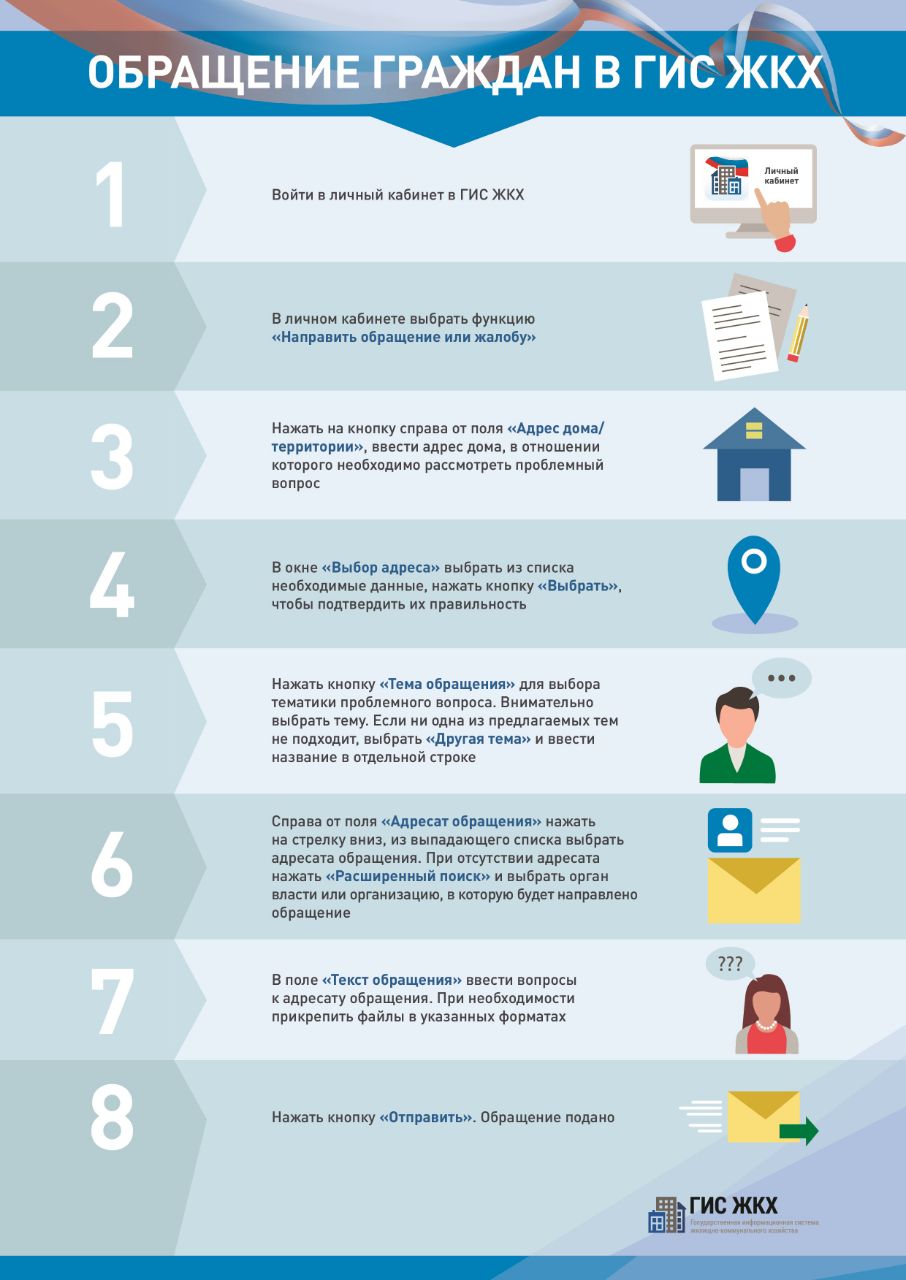 